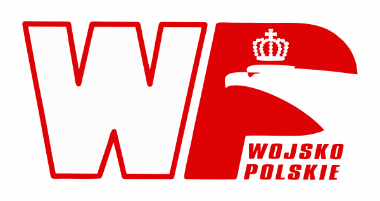 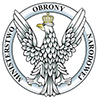 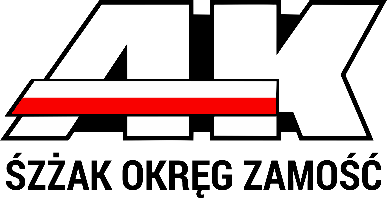 KARTA ZGŁOSZENIA SZKOŁYdo projektu pn. „Niezłomni Żołnierze Zamojszczyzny – żywa lekcja patriotyzmu”Organizator: Światowy Związek Żołnierzy Armii Krajowej Okręg ZamośćPełna nazwa Szkoły………………………………………………………………………….………………………………………………………………………….…………………………………………………………………………Adres Szkoły…………………………………………………………………………..…………………………………………………………………………..Liczba zgłaszanych osób do projektu ………………………………….(lista zostanie przedstawiona po zakwalifikowaniu się Szkoły do projektu)Imię i nazwisko Dyrektora Szkoły:………………………………………………………………………….Imię i nazwisko osoby do kontaktu:……………………………………………………………………………….Nr tel. do kontaktu    ………………………………………………………..Adres email  …………………………………………………………………………………………………………….                                                         ………………………………………………(Miejscowość, dnia)                                                                                      (Czytelny podpis i pieczęć Dyrekcji)Klauzula informacyjna Zgodnie z obowiązkiem nałożonym art. 13 Rozporządzenia Parlamentu Europejskiego i Rady (UE) 2016/679 z dnia 27 kwietnia 2016 r. w sprawie ochrony osób fizycznych w związku z przetwarzaniem danych osobowych i w sprawie swobodnego przepływu takich danych (RODO), poniżej przekazujemy informacje dotyczące przetwarzania Pani/Pana danych osobowych:administratorem danych osobowych jest Światowy Związek Żołnierzy Armii Krajowej Okręg Zamość, ul. Partyzantów 3, 22-400 Zamość (dalej: Administrator)dane osobowe będą przetwarzane i przechowywane zgodnie z ustawą z dnia 14 lipca 1983 roku o narodowym zasobie archiwalnym i archiwach. (Dz.U. z 2018 r. poz. 217 z późn. zm.)dane osobowe będą przekazywane następującym odbiorcom: Ministerstwo Obrony Narodowej, ewentualnie inne państwowe organy kontroli wydatkowania środków pochodzących ze środków pozostających w dyspozycji ministra właściwego do spraw obrony narodowejw każdym czasie przysługuje Pani/Panu prawo dostępu do swoich danych osobowych, jak również prawo żądania ich sprostowania, usunięcia lub ograniczenia przetwarzania.jeżeli uważa Pani/Pan, że przetwarzanie danych osobowych narusza przepisy o ochronie danych osobowych, ma Pani/Pan prawo wnieść skargę do organu nadzorczego, tj. Prezesa Urzędu Ochrony Danych Osobowych.Zgoda na przetwarzanie danychWyrażam zgodę na przetwarzanie przez Światowy Związek Żołnierzy Armii Krajowej Okręg Zamość danych osobowych zawartych w powyższym formularzu do celów rekrutacji do Projektu zgodnie z Rozporządzeniem Parlamentu Europejskiego i Rady (UE) 2016/679 z dnia 27 kwietnia 2016 r. w sprawie ochrony osób fizycznych w związku z przetwarzaniem danychosobowych i w sprawie swobodnego przepływu takich danych oraz uchylenia dyrektywy 95/46/WE (ogólne rozporządzenie o ochronie danych/RODO).…………………………………………               …………………………………………........ (Miejscowość, dnia)                                                     (Czytelny podpis i pieczęć Dyrekcji)